Жалпы мектептік жиналысыОбщешкольное  собраниеA school-wide Assembly15 января 2020 года  в  Бузулукской  средней  школе  состоялось общешкольное родительское собрание, посвященное профилактике правонарушений среди несовершеннолетних, профилактике половой неприкосновенности,  ранней беременности, профилактике наркомании (употребление табачных изделий, снюсов) в рамках районных мероприятий «Закон и ребёнок»  Цель родительского собрания – задействовать родителей в обсуждении вопросов по профилактике  правонарушений среди несовершеннолетних, профилактике половой неприкосновенности, ранней  беременности, профилактике наркомании (употреблению табачных изделий, снюсов), повышение их ответственности и роли в воспитании детей.В повестку родительского собрания включены вопросы:1.Как защитить себя от  сексуального насилия. Сообщение и видеоролик.Выступление психолога школы Пажитневой Е.П.2. Профилактика ранней беременности.Информация и видеоролик медсестры школы Ломджария Т.В.3. О запрещении реализации и распространения некурительных табачных изделий. Выступление зам.директора  по ВР Ахметжанова Д.Д.   Информация  общешкольного родительского собрания на тему: «Профилактика правонарушений среди несовершеннолетних, профилактика половой неприкосновенности,  ранней беременности, профилактика наркомании (употребление табачных изделий, снюсов), в рамках районных мероприятий «Закон и ребёнок»»  была  доведена  до сведения родителей .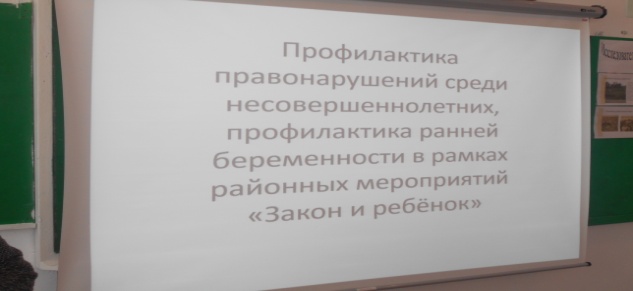 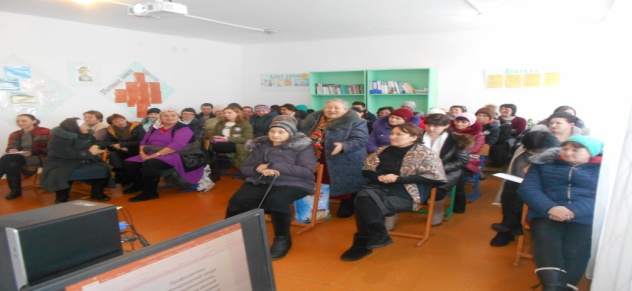 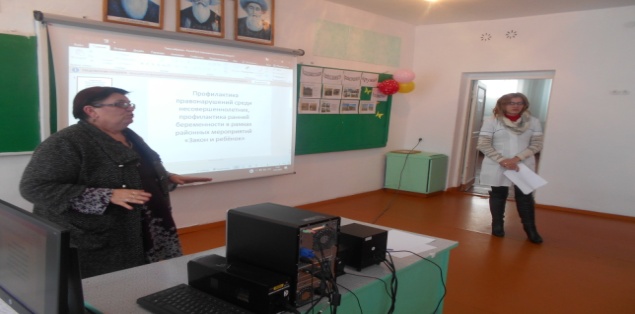 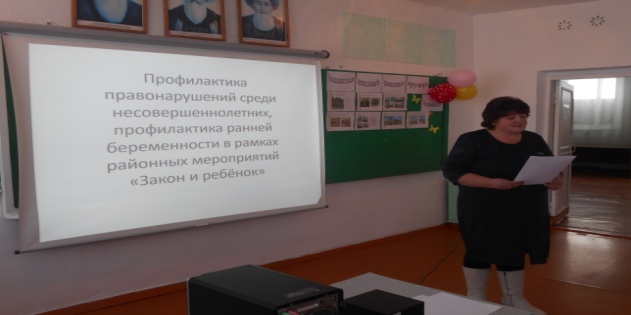 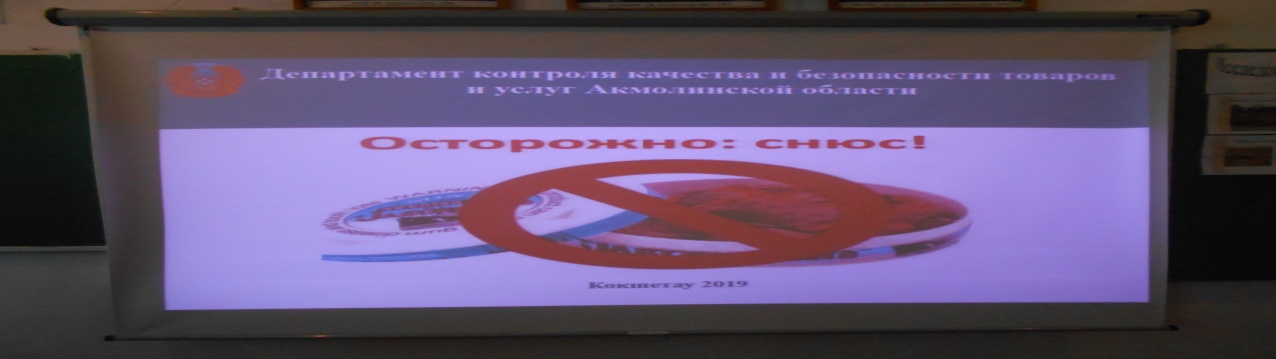 Заместитель директора по воспитательной работе                                      Бузулукской средней школы Ахметжанов Д.Д.